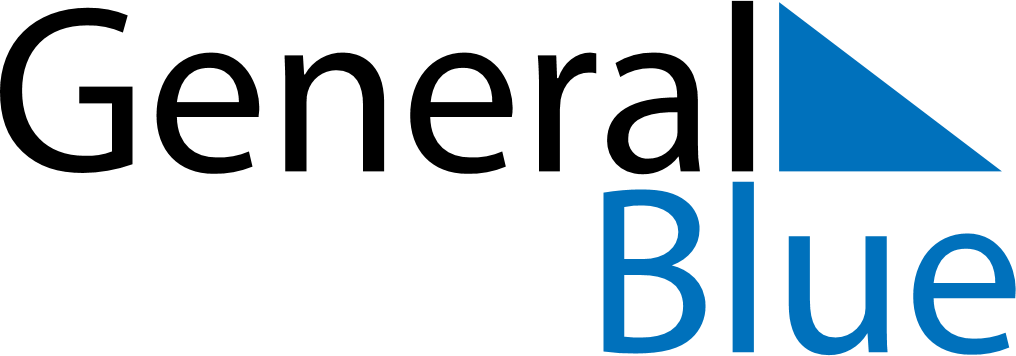 January 2003January 2003January 2003January 2003January 2003SundayMondayTuesdayWednesdayThursdayFridaySaturday12345678910111213141516171819202122232425262728293031